Beste Sloebers, Speelclub en Rakkers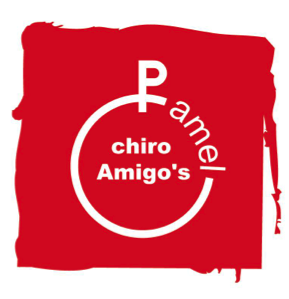 Alle hens aan dek! Op 15-16-17 maart trekken we allen met onze Vikingschepen richting Strijland voor een onvergetelijk weekend. U kan het dus al raden, het weekend staat in thema van de Vikingen. Een heel weekend lang zullen wij leven als echte Vikingen en ons amuseren als echte Vikingen!Praktische info:Alle Vikingen worden op 15 maart om 20 uur 30 verwacht In Strijland (adres: zie hieronder). Diezelfde Vikingen zullen weer opgehaald mogen worden 17 maart om 11 uur. De prijs van het weekend bedraagt 25 euro en moet gestort worden op onderstaand rekeningnummer. Vergeet zeker niet de naam en de groep van je zoon te vermelden in de mededeling bij de storting.

Wat mee te nemen?Luchtmatras of veldbedjeSlaapzak en kussenPyjamaToiletgeriefHanddoekenWashandjeExtra kledijRegenjasKeukenhanddoekZaklampViking outfit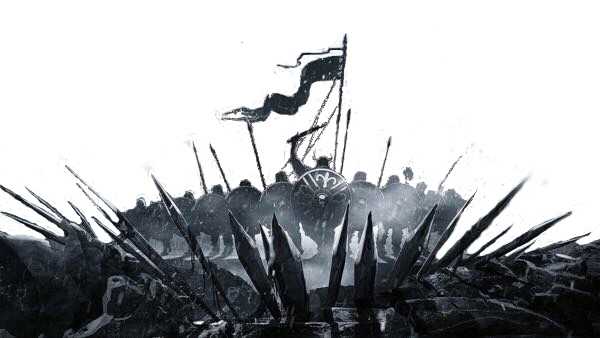 